O B J E D N Á V K A     2020056			                    Dne  30.10.2020DODAVATEL:A-Z Reklama CZ, s.r.o.Melantrichova 117460 07  Liberec  7                                 IČ: 28740653                  DIČ:CZ28740653Objednáváme: Vitrína korková  SCTC 12xA4                         1 ks                           13.310,-- Kč    vč. DPH a manipulačních poplatků.Cenu uhradíme dle vystavené faktury            	Fakturační údaje: 
Středisko volného času DUHA Jeseník Průchodní 154790 01 JeseníkIČO: 00852341 
Dodací adresa:  Středisko volného času DUHA Jeseník Průchodní 154 Jeseník 790 01Kč vč. DPH :    13.310,-- Kč                		                         Bc. Daniel KrčmářKč bez DPH:   11.000,--Kč			                          ředitel SVČ DUHA Jeseník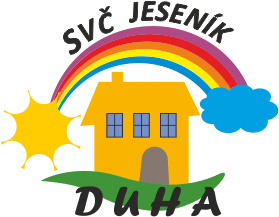 Středisko volného času DUHA JeseníkPrůchodní 154,  Jeseník 79001 IČO 00852341www.duhajes.cz   duha@duhajes.czT    584 401 262  -  777 945 741    Bankovní spojeníČeská spořitelna a.s.ExpozituraJeseníkČíslo účtu1901354329/0800IČ00852341ORJPO zřizená Městem Jeseník. Nejsme plátci DPH.Dodací lhůtaPředběžná řídící kontrola             Jméno                           Podpis                   Datum dle zákona č. 320/2001 Sb.   Příkazce operace            :           Bc. Daniel Krčmář                                   30.10.2020                                                    ředitelSprávce rozpočtu           :            Zlámalová Eva                                         30.10.2020§ 6171  pol. 5139  ORG 202      účetní